I группа глаголов отклоняющегося спряжения в испанском языкеЧередование: e – ie.Глаголы, спрягающиеся по данной модели: apretar, atender, atravesar, calentar, descender, despertar, defender, empezar, encender, encerrar, entender, extenderse, merendar, negarse, pensar, perder, perder, recomendar, sentarse и т.д.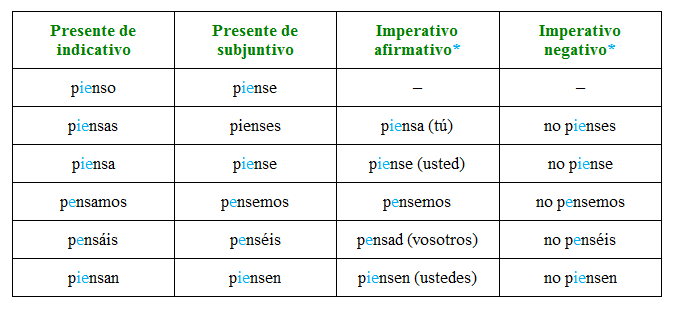 * - информация из русских справочников. Королевская академия испанского языка не приводит сведения о данной форме.II группа испанских глаголов отклоняющегося спряжения в испанскомЧередование: o – ue.По данной модели спрягаются следующие глаголы: acostarse, almorzar, aprobar, cocer,costar, encontrar, moverse, probar, recordar, rodar, soñar, sonar, soler, torcer, volverи др.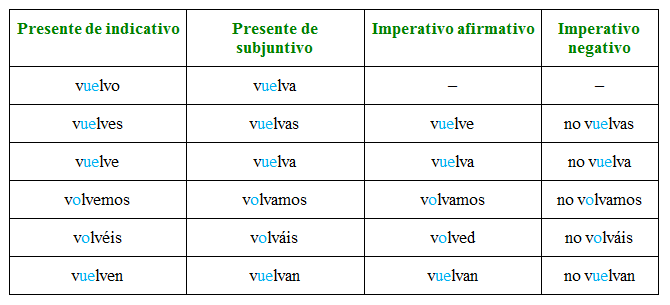 III группа глаголов отклоняющегося спряжения в испанском языкеЧередование: e – i.Примеры глаголов: despedirse, elegir, pedirrendir, reír, seguir, servir, sonreír, vestir и т.д.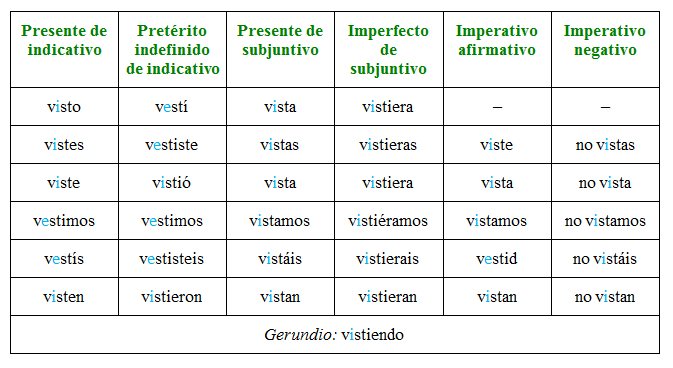 IV группа спряжения отклоняющихся испанских глаголовЧередование: e – ie, e – i.Примеры таких глаголов в испанском языке: advertir, comnvertirse, divertirse, preferir,sentir).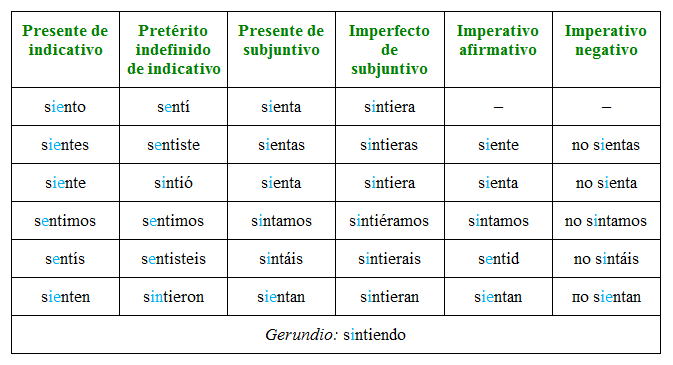 V группа отклоняющихся испанских глаголов. Таблица спряженияЧередование: o – ue, o – u.Примеры глаголов: dormir, morir.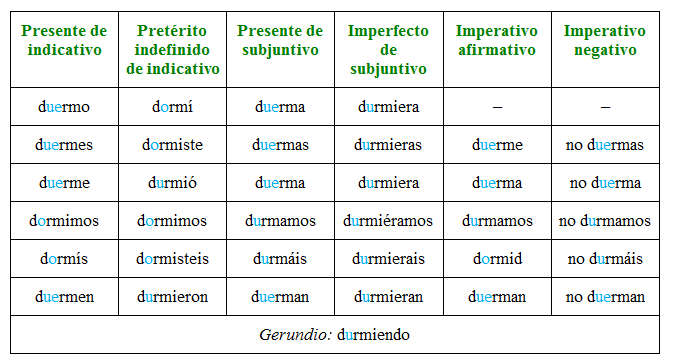 VI группа глаголов отклоняющегося спряжения. Таблицы испанского языкаЧередование: c – zс, перед гласными oи a.Примеры глаголов: aparecer, apetecer, carecer, conocer, desaparecer, ofrecer, parecer, pertenecer.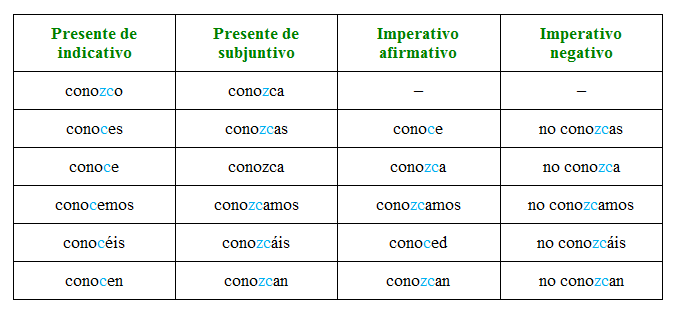 VII группа глаголов с отклоняющимся спряжением. Испанский язык, таблицыЧередование: с – zcперед a, o, с – j, ieи jo – e, o.Примеры глаголов: introducir, producir, traducir.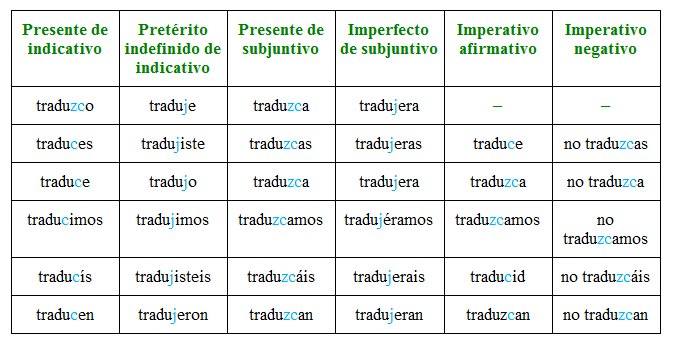 VIII группа испанских отклоняющихся глаголов. Таблица спряженияЧередование: i – y, перед a, e, o.Глаголы: construir, constituir, destruir, incluir.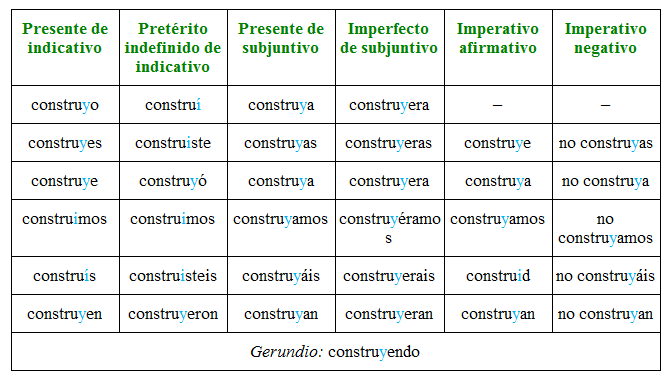 IX группа. Испанские глаголы отклоняющегося спряжения: таблицаЧередование: io, ie – o, e после ñ, ll.Пример: gruñir.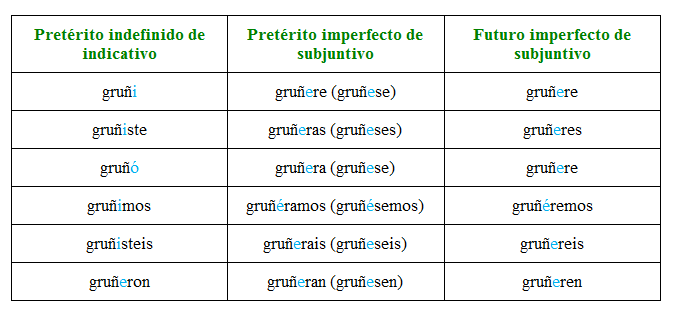 